3.1.2. Percentage of teachers recognized as research guides at presentNumber of teachers recognized as research guides  Name of  teacher recognized as research guides:- 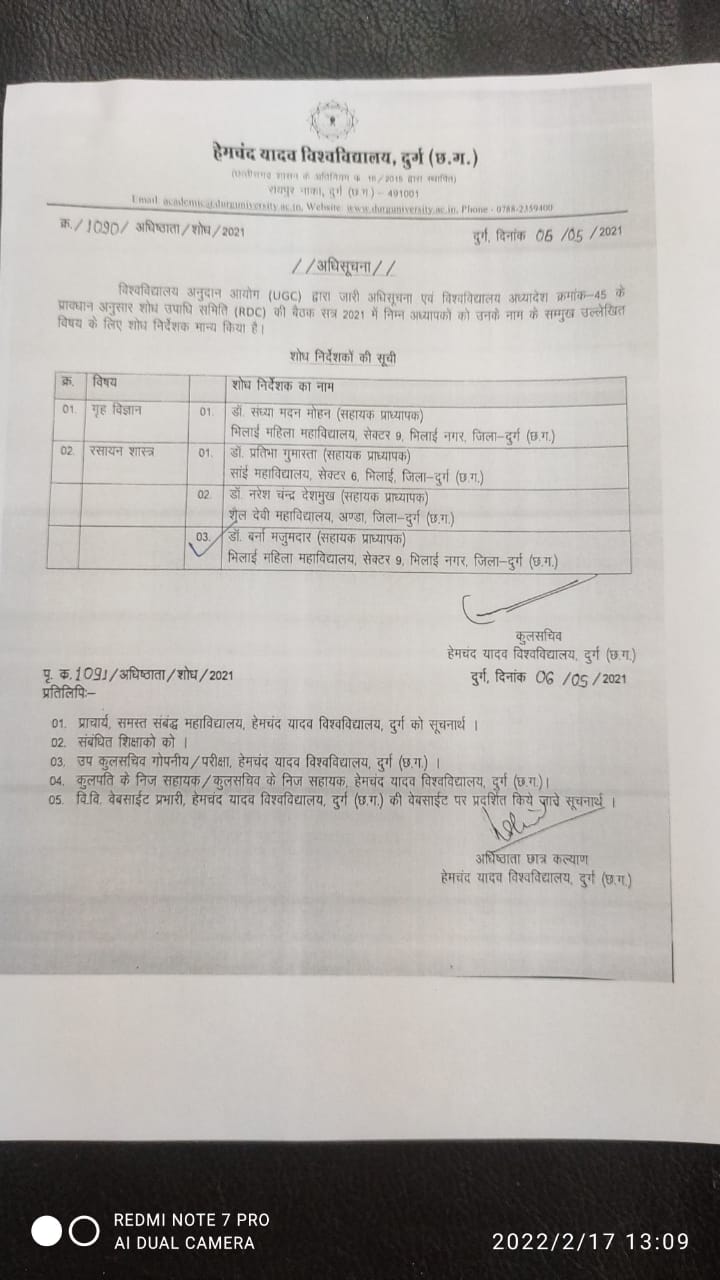 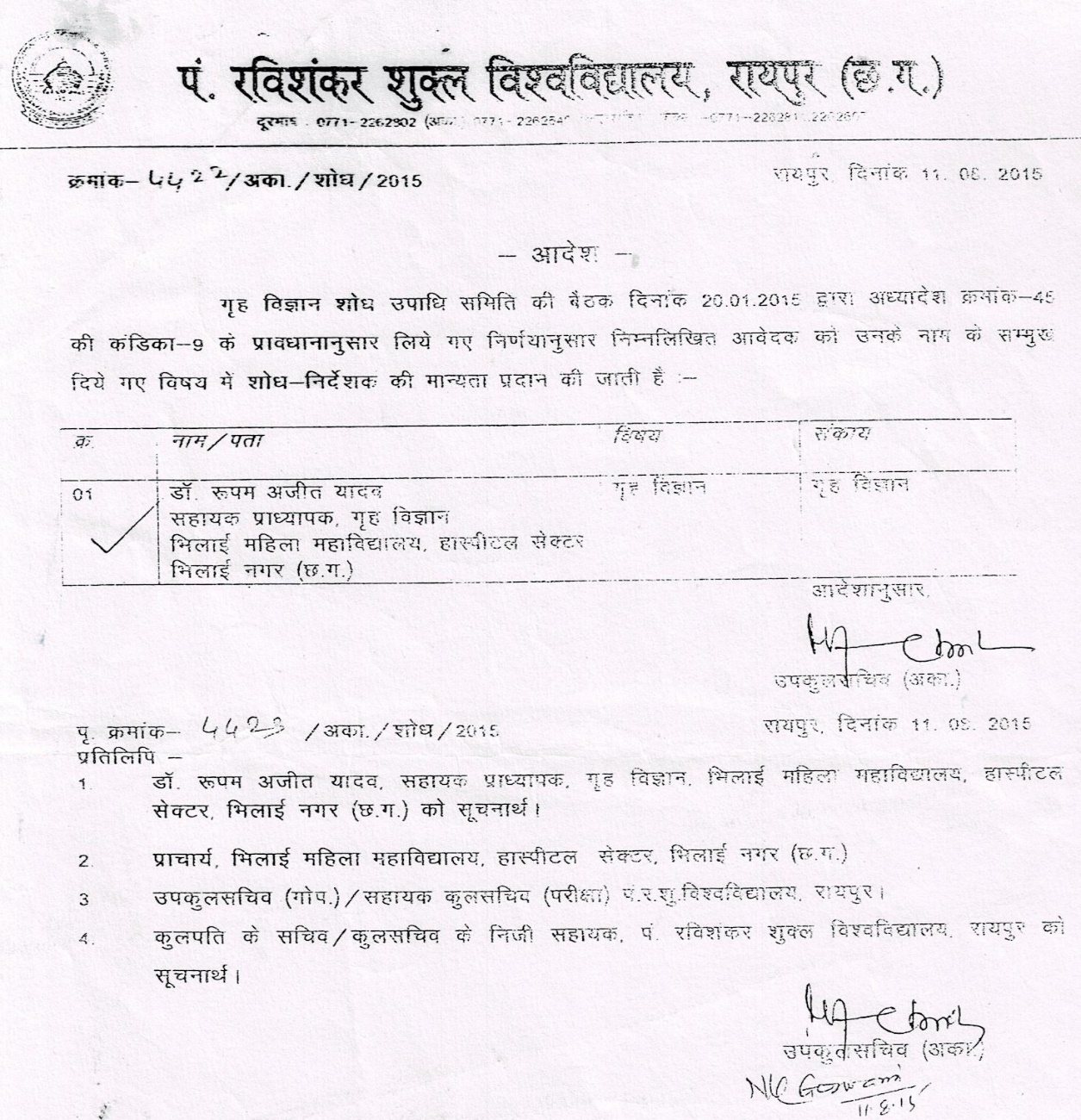 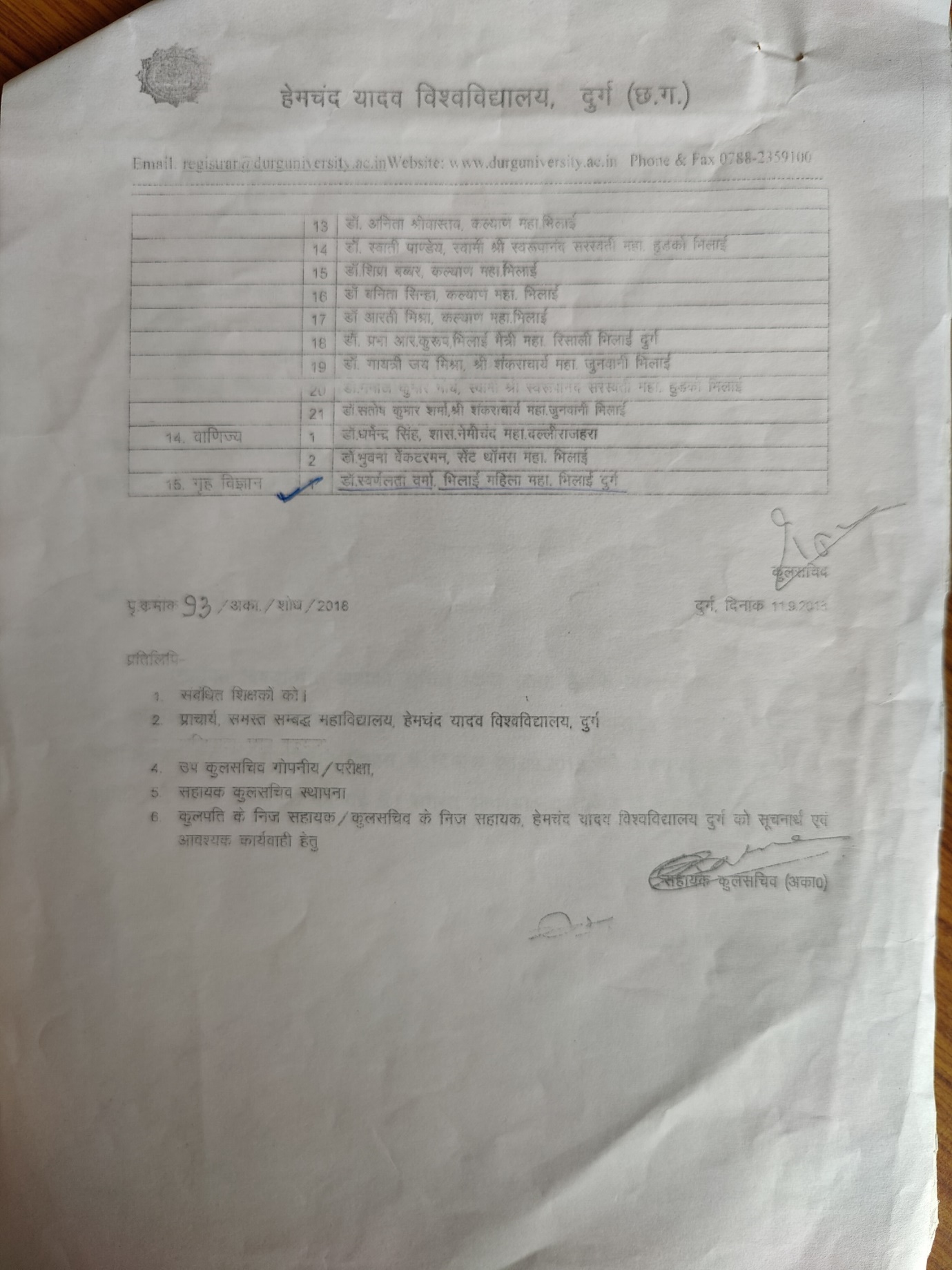 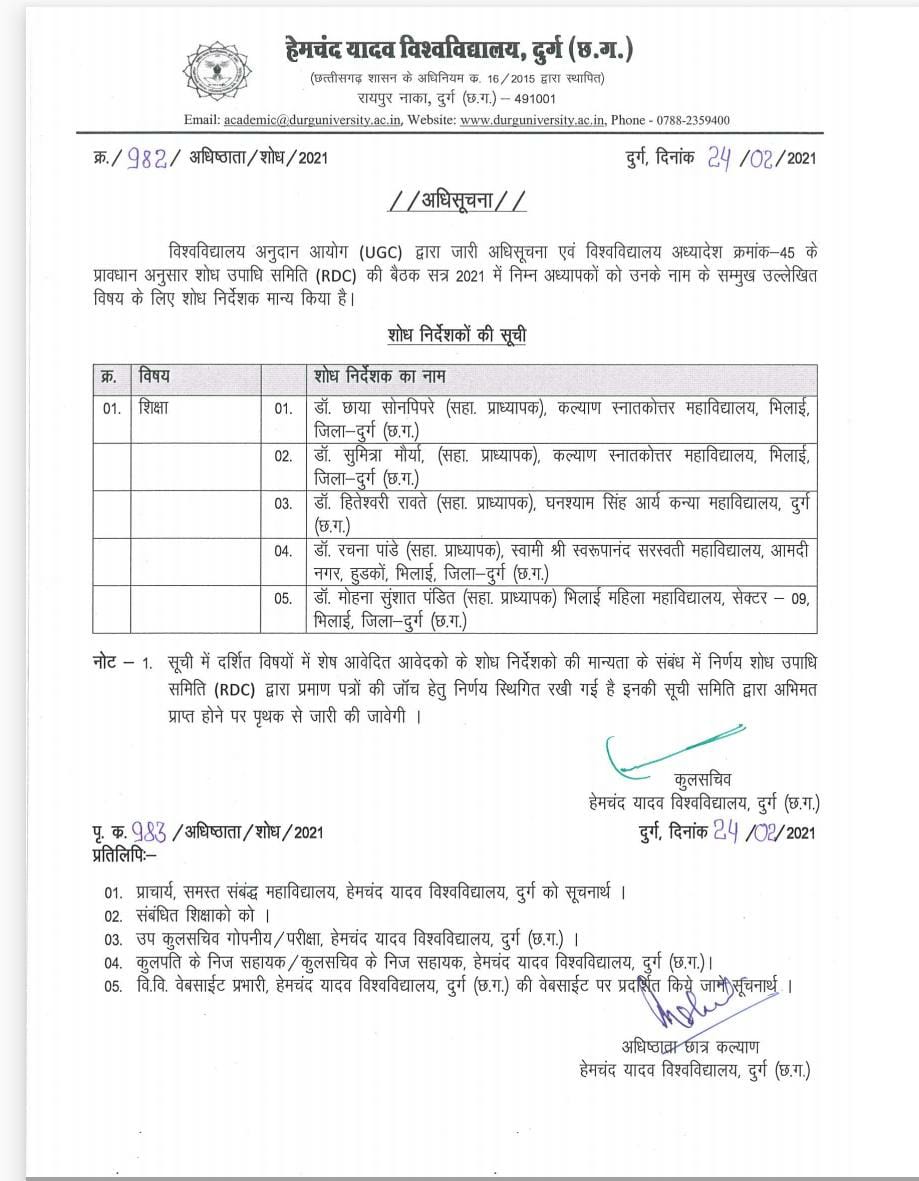 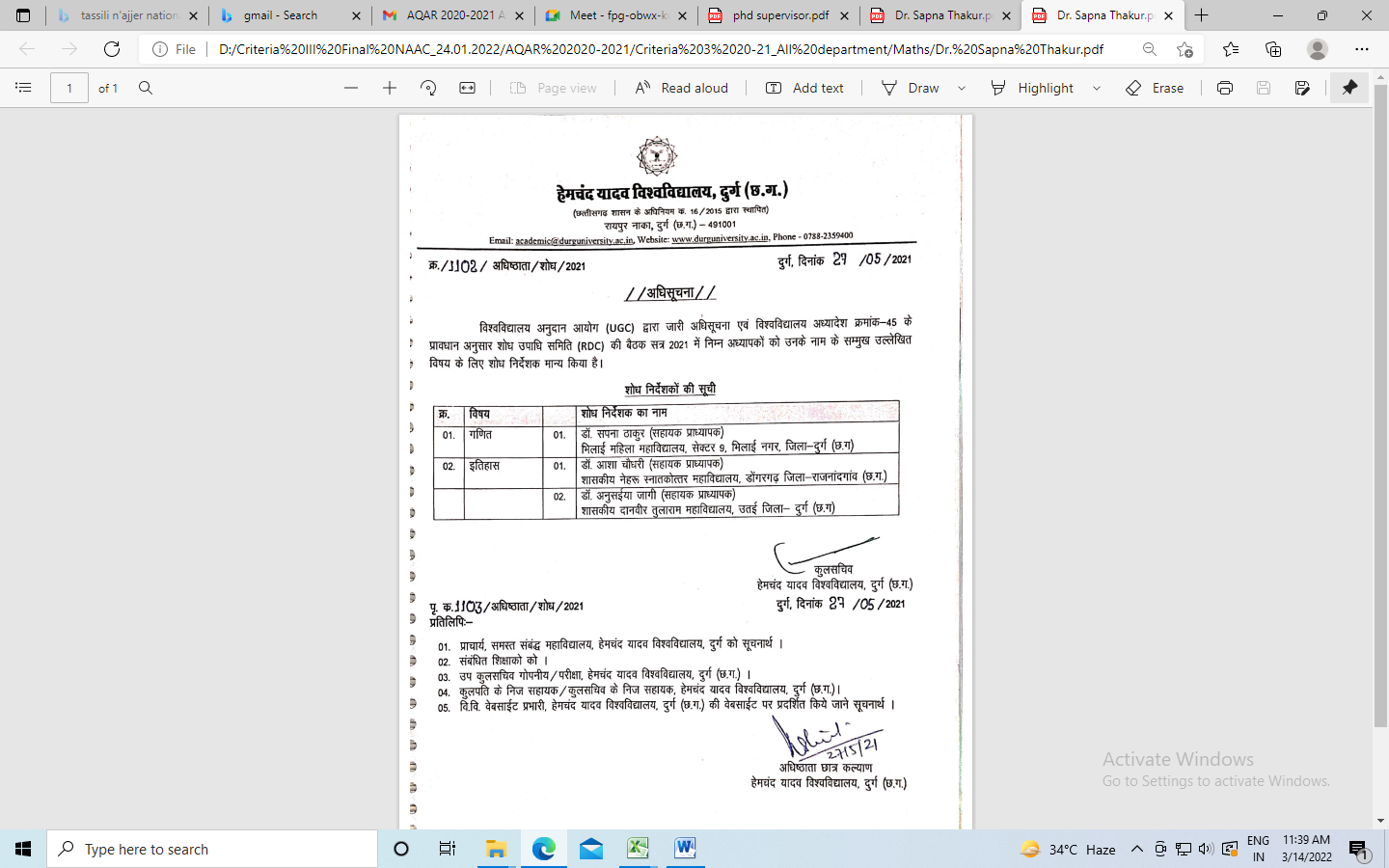 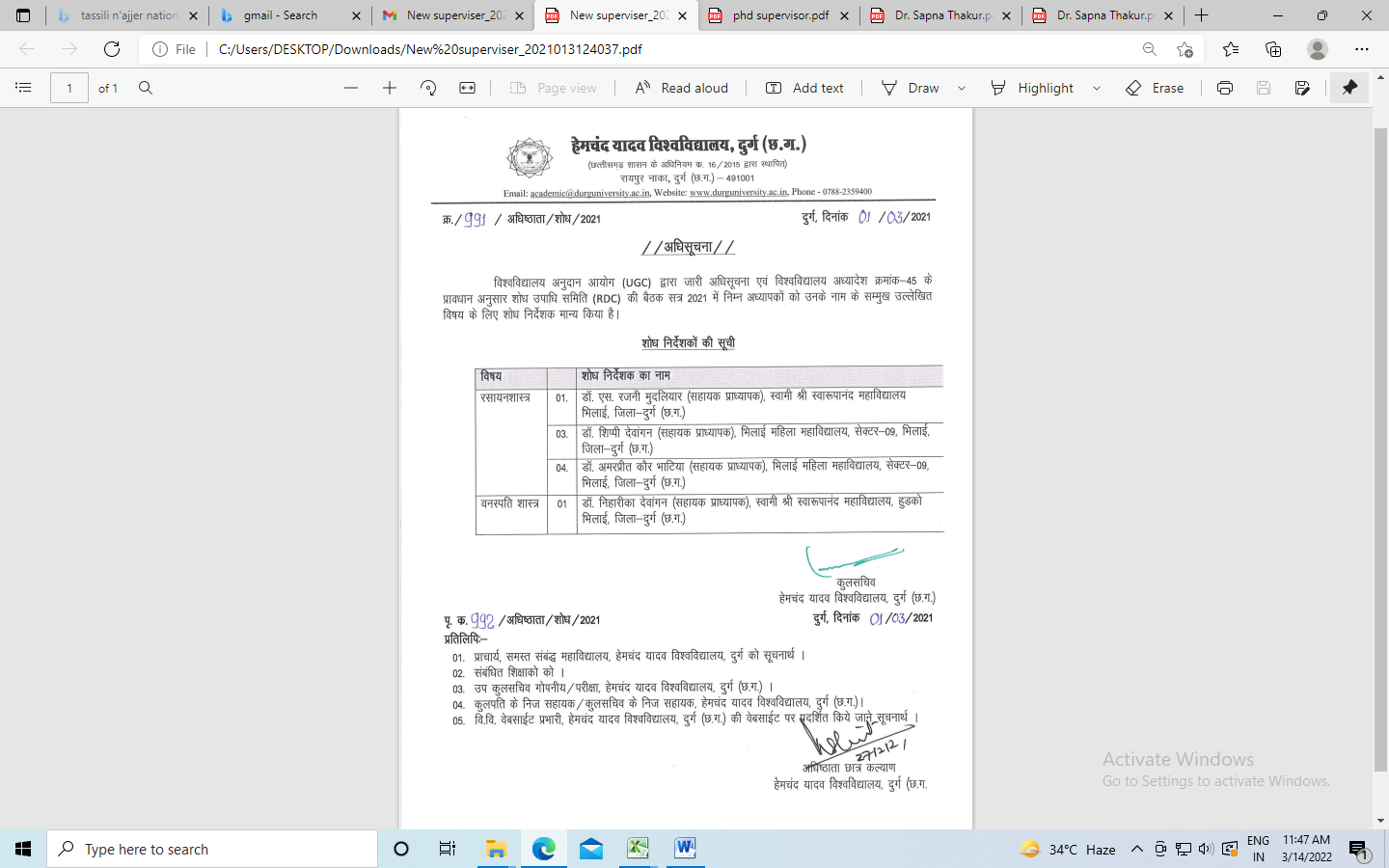 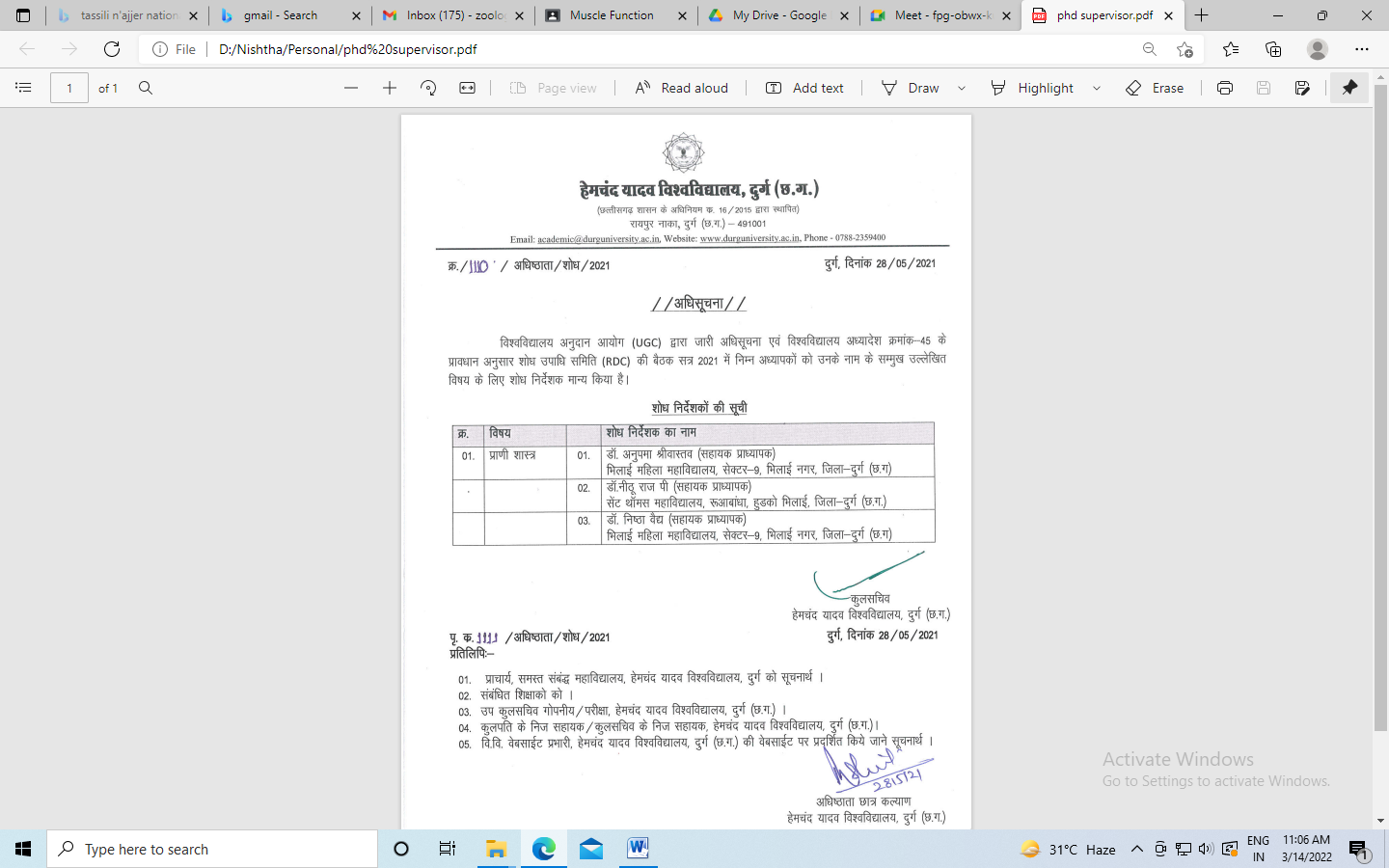 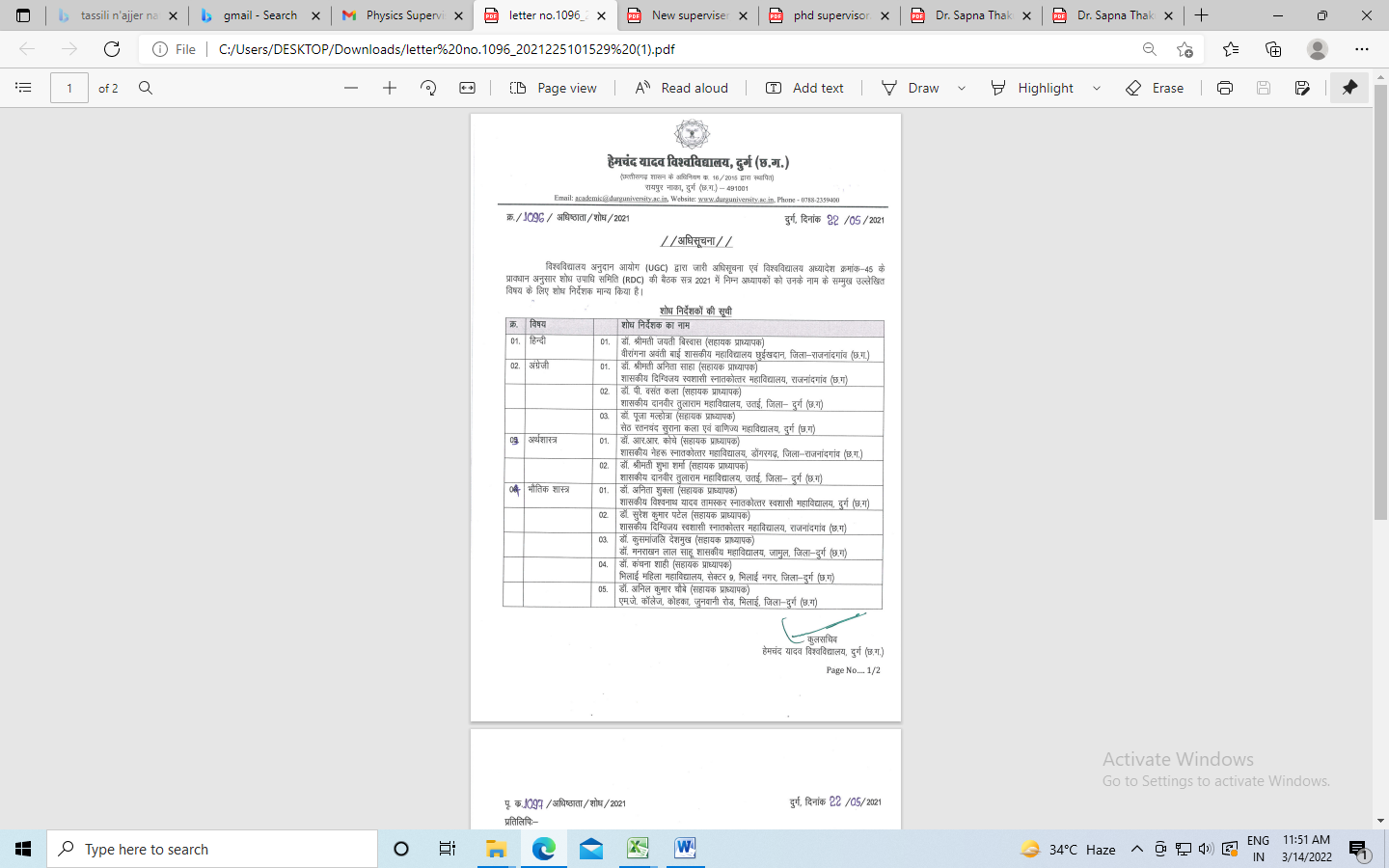 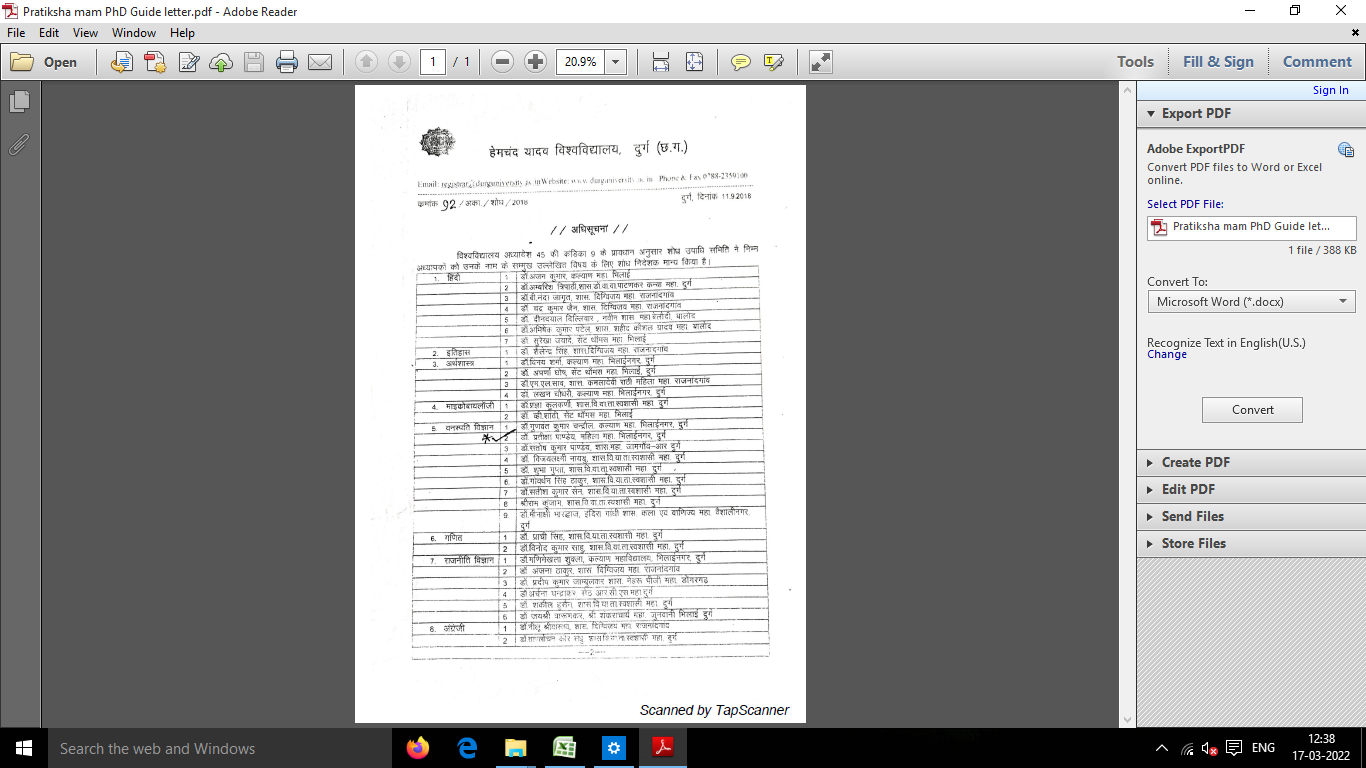 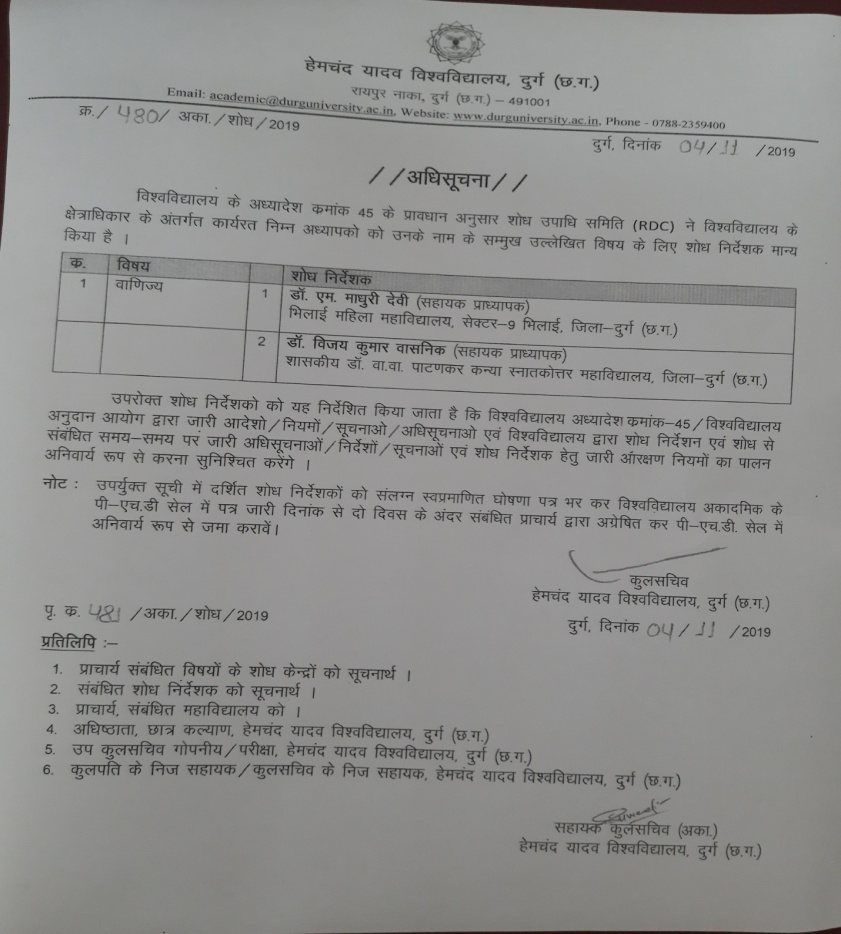 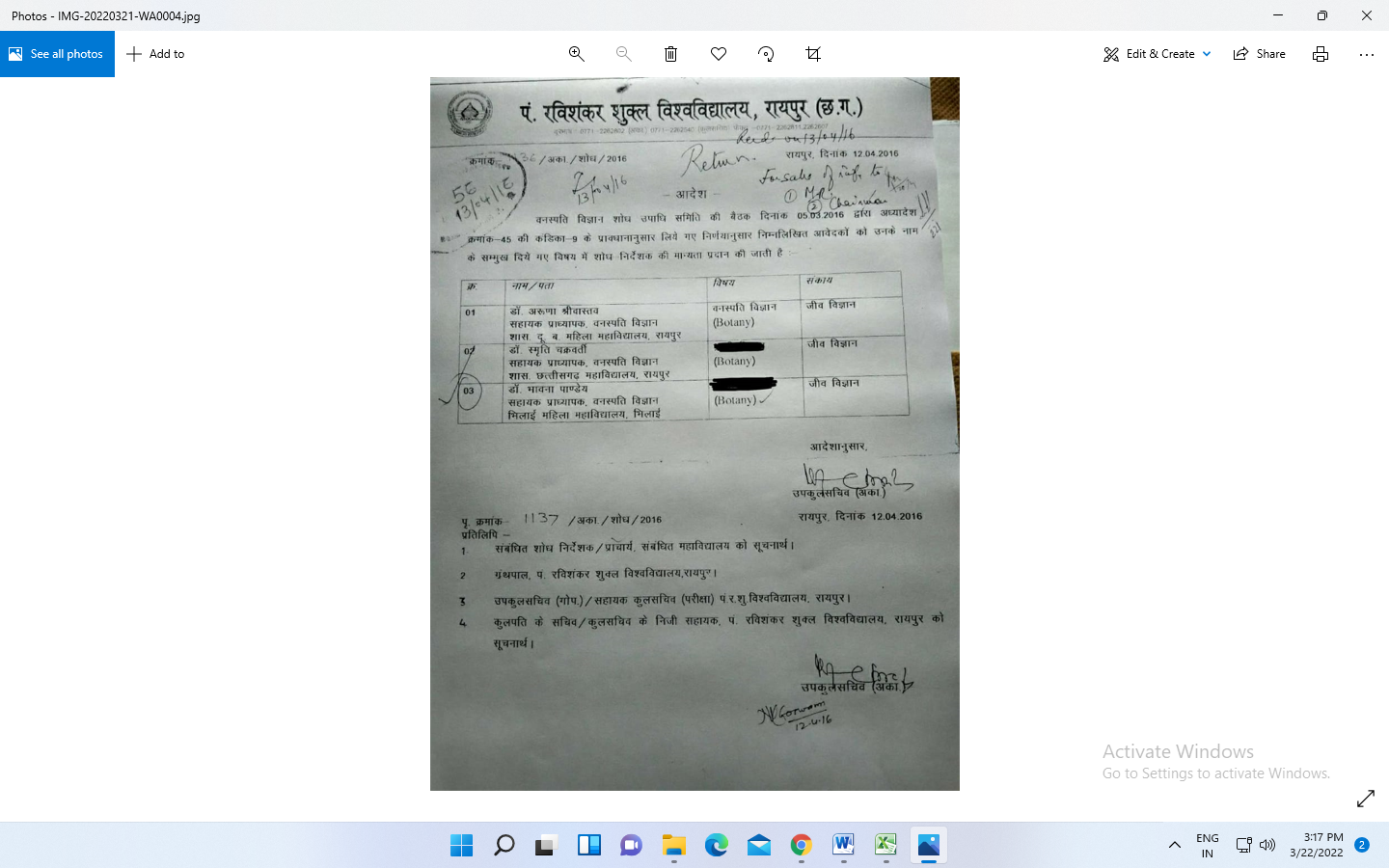 S.No.Name of TeacherDepartment Dr.Sandhya Madan MohanHome ScienceDr. Rupam A. YadavHome ScienceDr. Swarnalata VermaHome ScienceDr. Mohana Sushant PanditB.EdDr. Pratiksha PandeyBotanyDr.Bhawana PandeyBiotechnologyDr. Bharti  VermaCommerceDr. M. Madhuri DeviCommerceDr. Nidhi Monika SharmaCommerceDr. Rajshree SharmaCommerceDr. Alpana SharmaCommerceDr. Madhulika ShrivastavaChemistryDr. Barna MazumdarChemistryDr. Amarpreet Kaur BhatiaChemistryDr. Sapna ThakurMathematicsDr. Kanchana SahiPhysicsDr. Anupama Shrivastava ZoologyDr. Nishtha Vaidya Zoology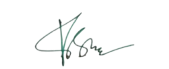 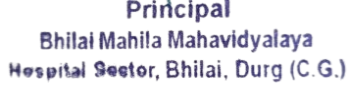 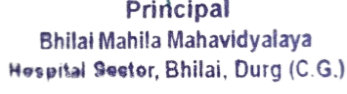 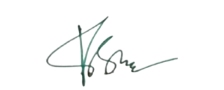 